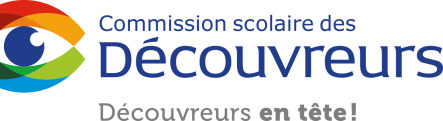 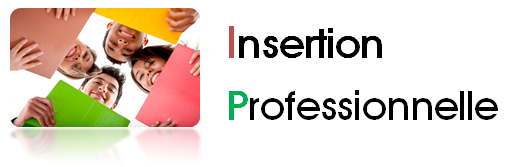 *Vous devez, au préalable, demander l’approbation de la direction pour poursuivre votre accompagnement pour une deuxième année.  Deux demi-journées (2 x ½) de rencontres peuvent être octroyées.Signature de l’enseignant(e) :________________________________________ Date_____________________Signature de la direction :___________________________________________  Date :____________________Votre nom :Nom de l’école :Niveau d’enseignement :Discipline (secondaire) :Pourcentage de tâche :Dans le cadre du programme d’insertion professionnelle, j’aimerais être accompagné(e) par un mentor pour une 2e année.Dans le cadre du programme d’insertion professionnelle, j’aimerais être accompagné(e) par un mentor pour une 2e année. Je propose d’être accompagné(e) par :*VOUS DEVEZ OBTENIR L’APPROBATION DE LA DIRECTION AVANT DE CHOISIR VOTRE MENTOR.  Nom : Je propose d’être accompagné(e) par :*VOUS DEVEZ OBTENIR L’APPROBATION DE LA DIRECTION AVANT DE CHOISIR VOTRE MENTOR.  École : Je souhaite qu’on me désigne un mentor.La direction ou la personne responsable du programme vous désignera un mentor.